1bc4Tym razem ćwiczenia słuchowe. Nagranie znajduje się na stronie szkoły.1. TRÓJDŹWIĘKI (dur lub moll)2. INTERWAŁY (1,2>,2,3>,3,4,5,8)3. Posłuchaj interwałów i w każdym przykładzie zaznacz przykład właściwy.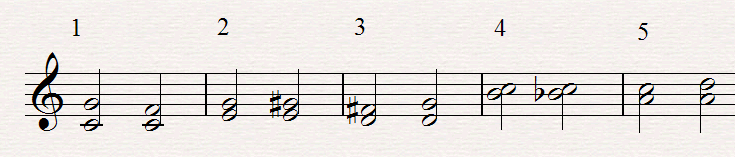 Rozwiązania przesyłamy do 03.06.2020na adres ksamsucha@gmail.comW razie pytań, niejasności, problemów proszę pisać.Marcin Malinowski1234567891012345678910